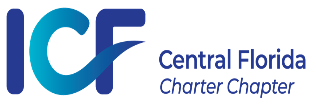 ICF-CF is a not-for-profit 501(c) 6 individual membership organization of professional coaches, committed to creating an arena of support and connection for our members and the greater Central Florida community. ICF-CF impacts external and internal coaches as well as individuals and organizations with the purpose of advancing and guiding the coaching profession, providing professional development and leadership.Organizational Chart - 2024